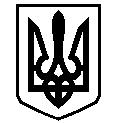 У К Р А Ї Н АВАСИЛІВСЬКА МІСЬКА РАДАЗАПОРІЗЬКОЇ ОБЛАСТІсьомого скликання п’ятдесят друга (позачергова)    сесіяР  І  Ш  Е  Н  Н  Я 19 грудня 2019                                                                                                                 № 68Про внесення змін в рішення сорок сьомої (позачергової) сесії Василівської міської ради сьомого скликання від 10 жовтня  2019 року № 23  «Про надання дозволу на розробку проекту землеустрою щодо відведення земельної ділянки, як додаткової для  будівництва і обслуговування житлового будинку, господарських будівель і споруд в м. Василівка, вул. Джерельна 56 а  Куліш-Шендріковій  Л.О.»	Керуючись  ст. 26 Закону України «Про місцеве самоврядування в Україні», ст. 12  Земельного кодексу України,  Василівська міська радаВ И Р І Ш И Л А :	1.Внести зміни в рішення сорок сьомої (позачергової) сесії Василівської міської ради сьомого скликання від 10 жовтня  2019 року № 23  «Про надання дозволу на розробку проекту землеустрою щодо відведення земельної ділянки, як додаткової для  будівництва і обслуговування житлового будинку, господарських будівель і споруд в м. Василівка, вул. Джерельна 56 а  Куліш-Шендріковій  Л.О.», а саме:  в пункті 1 цього рішення після слів: «громадської забудови» доповнити:  «площею 0,0148  га»,   а далі по тексту.  	2. Контроль за виконанням цього рішення покласти на постійну комісію міської ради з питань земельних відносин та земельного кадастру, благоустрою міста та забезпечення екологічної безпеки життєдіяльності населення.Міський голова                                                                                                     Л.М. Цибульняк